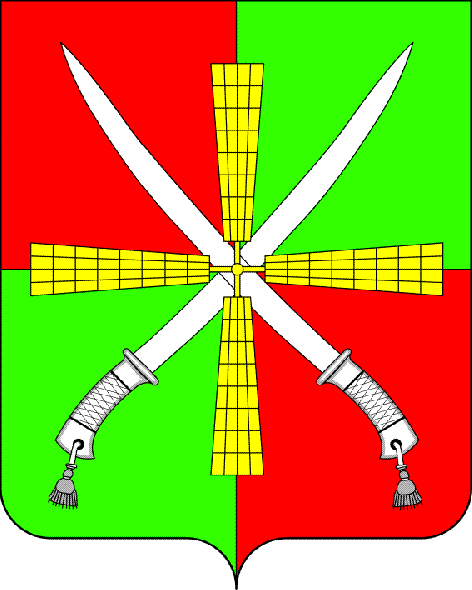 РОССИЙСКАЯ ФЕДЕРАЦИЯАДМИНИСТРАЦИЯ
ХОМУТОВСКОГО СЕЛЬСКОГО ПОСЕЛЕНИЯКАГАЛЬНИЦКОГО РАЙОНА
РОСТОВСКОЙ ОБЛАСТИ347707, ст. Хомутовская,ул. Центральная, 11ИНН 6113016316/КПП611301001Тел.: (8 863 45) 99-0-60ИНФОРМАЦИЯ О ПРОВЕДЕНИИ ПЛАНОВЫХ ПРОВЕРОК ЮРИДИЧЕСКИХ ЛИЦ И ИНДИВИДУАЛЬНЫХ ПРЕДПРИНИМАТЕЛЕЙ НА 2016 год НА ТЕРРИТОРИИ ХОМУТОВСКОГО СЕЛЬСКОГО ПОСЕЛЕНИЯ.Администрация Хомутовского сельского поселения Кагальницкого района Ростовской области на 2016 год ,запланирована 1 проверка юридических лиц и индивидуальных предпринимателей.В соответствии со ст.26.1. Федерального закона от 26.12.2008 № 294-ФЗ данные проверки из ежегодного Сводного плана проведения плановых проверок юридических лиц и индивидуальных предпринимателей на 2016 год исключена Прокуратурой Ростовской области. В связи с вышеизложенным проверка юридических лиц и индивидуальных предпринимателей в целях муниципального земельного контроля на территории Хомутовского сельского поселения в 2016 году проводиться,  не будет.Глава Администрации Хомутовского сельского поселения                           Л.Н.Ковалевская